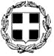 ΕΛΛΗΝΙΚΗ ΔΗΜΟΚΡΑΤΙΑΝΟΜΟΣ ΑΤΤΙΚΗΣΔΗΜΟΣ ΧΑΛΑΝΔΡΙΟΥΤου/ης…………………………………………………………………………………………………………………... με έδρα τ.......…………………………… Οδός…………………………………………………………… Αριθ. ……………       Τ.Κ. ……….. Τηλ. …………………..………….…..Fax. ……………………………. Email: ………………………………………………………………………………………….Αφού έλαβα γνώση των όρων της μελέτης για την προμήθεια με τίτλο: «Προμήθεια swab protein test για τα Τμήματα της Διεύθυνσης Προσχολικής Αγωγής» του Δήμου Χαλανδρίου καθώς και των συνθηκών εκτέλεσης αυτής, τους οποίους αποδέχομαι πλήρως και ανεπιφύλακτα  και υποβάλλω την παρούσα προσφορά. Η προσφορά πληροί τους όρους και  τις τεχνικές προδιαγραφές της 107/2021  μελέτης και συνοδεύεται από πλήρη περιγραφή ανά είδος και αναλαμβάνω την εκτέλεση της προμήθειας με τις ακόλουθες τιμές.Χαλάνδρι, …/.../2021Ο ΠΡΟΣΦΕΡΩΝ(Υπογραφή - Σφραγίδα)ΕΝΤΥΠΟ ΟΙΚΟΝΟΜΙΚΗΣ ΠΡΟΣΦΟΡΑΣγια την προμήθεια με τίτλο «Προμήθεια swab protein test για τα Τμήματα της Διεύθυνσης Προσχολικής Αγωγής» του Δήμου Χαλανδρίου, Α.Μ.107/2021A/AΠεριγραφή είδουςΜονάδα ΜέτρησηςΠοσότηταΤιμή χωρίς ΦΠΑΚαθαρή αξία χωρίς ΦΠΑ1Συσκευασία swab Protein TestΠακέτο 100 τεμαχίων9………………ΦΠΑ 24%………ΓΕΝΙΚΟ ΣΥΝΟΛΟ……..ΣΥΝΟΛΟ:
………………………………………………
(αριθμητικώς και  ολογράφως)Φ.Π.Α 24%:………………………………………………
(αριθμητικώς και  ολογράφως)ΓΕΝΙΚΟ ΣΥΝΟΛΟ:………………………………………………
(αριθμητικώς και ολογράφως) 